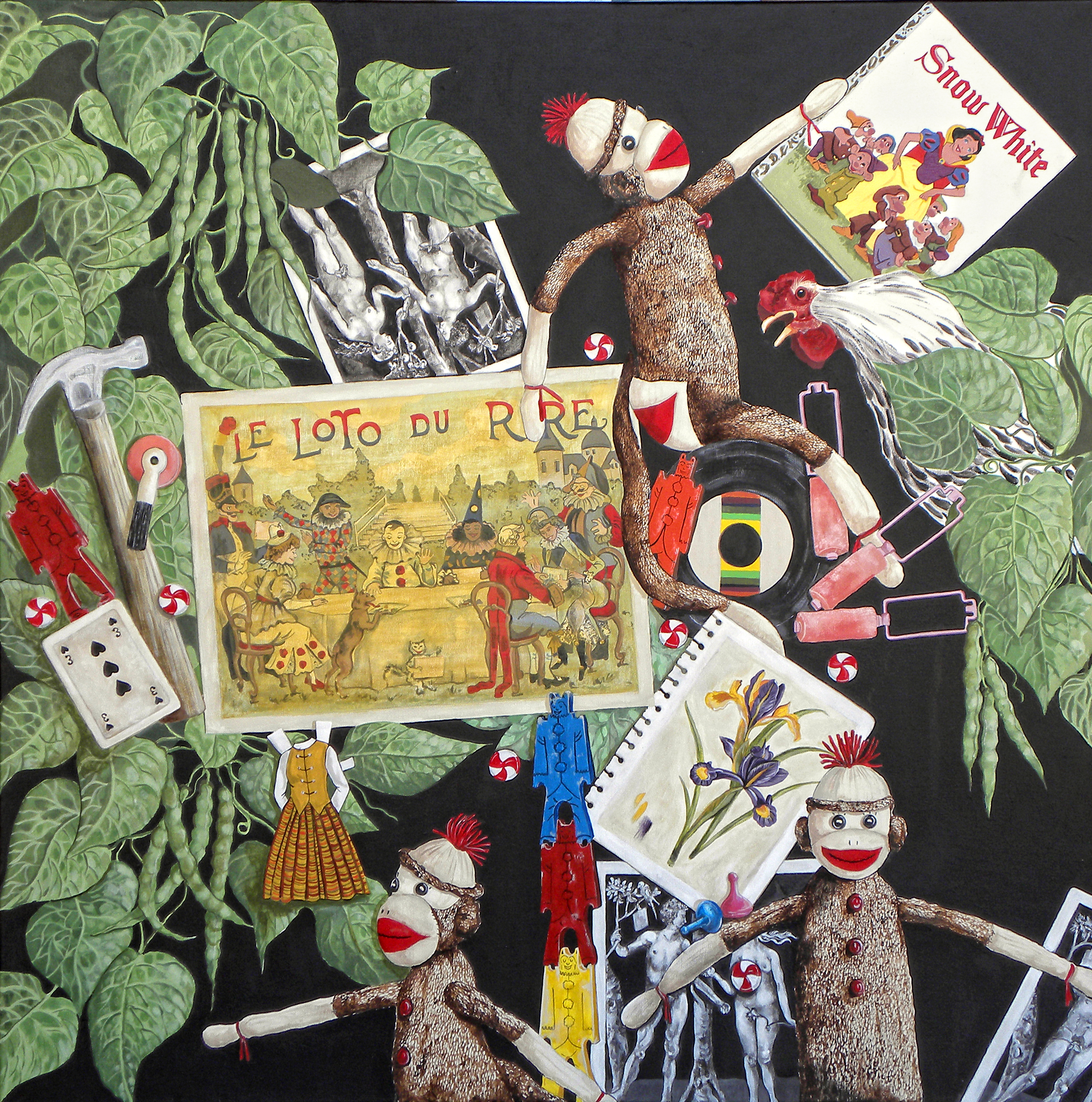 Nicolette Maguire Bonnstetternic@nicsart.com  email  Nicsart.com  web site402-417-5614 cellEDUCATIONAL PREPARATION1990	M.A University of Nebraska-Lincoln, Lincoln, Nebraska	Major:  Art Education 	Thesis: Examining Textbook Bias/ Implications for Art  Education            Focus: women in art1973	B.S. Mankato State University, Mankato, Minnesota	Major:   Art 	(K-12  Teaching Endorsement)	Areas of Concentration: Textiles, Drawing, Printmaking, and PotteryPROFESSIONAL EXPERIENCELocation	Dates	DutiesJury for creation art exhibit                Feb 2020                                  selected art for 1,000 prizeJury prep and artist critiques              2013 to present                          review art University of Nebraska-Lincoln        1994-2008                                    Instructor:Lincoln, Nebraska	                                           C&I 403 SeminarUniversity of Nebraska-Lincoln        1989-2008                                    Student TeachingLincoln, NE                                                                                             Supervisor University of Nebraska-Lincoln        2000-2008                                    Large-group coordinatorLincoln, NE                                                                                             Nebraska Wesleyan University         2002                                             Instructor: Art MethodsLincoln, Nebraska Southeast Community College        1994-2004                                     Instructor: Art AppreciationLincoln, Nebraska		  Southeast Community College        1997-2000                                     Instructor: Women in ArtLincoln, Nebraska	                                          Nebraska Wesleyan University         1999-2000                      Instructor: Art MethodsLincoln, Nebraska                                                                     Studio, inclusive, drawing                                                                                                   Printmaking, painting                                                                                       	 Nebraska Wesleyan University        fall 2000                          Instructor: Modern ArtLincoln. Nebraska	 University of Nebraska-Lincoln      1987-1993,1998,2000    Instructor: Elementary Lincoln, Nebraska		     Art Methods, Studio,                                                                                                   	     Inclusive Drawing, 		     Painting, and  Printmaking	University of Nebraska-Lincoln 	1995-1998 	Instructor:Lincoln, Nebraska		C&I 297 PracticumState of Nebraska	1991-1993	Prairie Vision:Department of Education (art)		Consultant State of Nebraska	1990-1991	Implementation Department of Education		Coordinator:		Getty Art Center for                                                                                       	 Learning GrantExhibitsBaltimore American Crafts exhibit (juried). April 2021Manhattan juried Arts, Exhibit, Her Story    Dec. 2020- March 2021Camelback Gallery, Phoenix, AZ, Shades of Red international exhibit finalist 2020Magic and Dreams juried Sedona Center for the Arts  May-June 2020Celebration of 2020 Artists, juried, Peoria Art Gallery March 2020-May  2020Showcase exhibit (juried) Desert Foothills Gallery, Cave Creek, AZ, October –Jan. 2020The Heat is ON! Arizona Art Alliance, Phoenix, AZ July –August 2019Make me Laugh! Holland Gallery of Fine Art, Scottsdale, AZ juried group, April 2019Feathers and Flowers 7 Arizona Artists,  Herberger Art Gallery,  Phoenix, AZ Feb. 2019Holiday Highlights, Memories, juried, Shemer Art Gallery, Phoenix, AZ Nov. 2018Retrospective 180 Gallery, Phoenix ,AZ Oct-Jan.2018Beloved Beasts, juried,  Shemer, Phoenix, AZ August 28- October 4 2018Hot Art! –Cool Show juried Desert Foothills Gallery, Cave Creek, AZ July-Oct. 2018Herberger invitational Un Wind, March-May 2018 Terravita  (duo exhibit )Art Gallery exhibit Jan-March 2018Memories exhibit, developer, Desert Foothills Art Gallery, Sept. 2017 Cave Creek AZFirst Studio, July-September 2017, Phoenix, AZArt Object Art Gallery, invitational, April-March 2017, Carefree, AZContemporary juried Exhibit, The Desert Foothills Gallery, Feb.-March 2017, Cave Creek, AZ Interpretations II, second annual juried exhibit, WHAM, West Valley Gallery, March 2017, Phoenix, AZHidden in the Hills Studio Tours 2017 Scottsdale, AZAdornments one person exhibit March 2016 Scottsdale, AZContemporary juried Exhibit Desert Foothills Gallery, Jan.-March 2016, Cave Creek, AZCOLOR! Holland Gallery of Fine Art, two person exhibit, Dec.2015-Jan. 2016, Scottsdale, AZHidden in the Hills Studio Tours Nov. 2015 Scottsdale, AZTerrestrial Wood, juried exhibit, Shemer Art Center, Sept. 15-October 15, 2015, Phoenix, AZHidden in the Hills juried Featured artists Desert Foothills Gallery Oct-Dec. 2015 Cave Creek, AZSelected for the Southwest Invitational Exhibition featuring 100 Arizona Artists. March 2015 –May 30th.  Yuma Art Center, Yuma, AZJuried Contemporary Art Invitational , Desert Foot Hills Library Art Space, Cave Creek AZ  Jan 30-March 27, 2015Art in Public Places  Juried exhibition  National Bank of Arizona Dec 2014 –February 2015Hidden in the Hills Studio Tours Nov. 2014 Scottsdale, AZSelected for Desert Foothills Gallery preview exhibit, Hidden in the Hills, Cave Creek, AZ Oct-Nov. 2014Lets Talk Art, Holland Gallery of Fine Art, Scottsdale, AZ October 2014One Woman Exhibit, Sonoran Art League, Cave Creek, AZ Aug. Sept. Oct 2014Art in Public Places  Juried exhibition  National Bank of Arizona March –May 2014Contemporary Art Show Dessert Foot Hills Library Art Space Dec 13-April 4, 2013Cave Creek, AZ 200 applicants 23 juried inSelected for Peace Garden Exhibition  Scottsdale AZ Nov. 2, 2013Archival-a Retrospective, Weyland Gallery, Epworth, IA, February-March 2010.Nebraska Artists…Great Plains Center for the Arts, Lincoln, NE, 30 Nov 2009.Nebraska IMPACT best, Octagon Center for the Arts, Ames Iowa, Featuring Nebraska Artists, June 5-Aug 2 2009.Kooser IMPACT, Neihardt Gallery, Bancroft, NE April 2008.Nebraska Games of Life, Carnegie Art Center, Alliance, NE, March 1-April1 2008.Group show, Fremont Gallery, Fremont, NE March –April 2008.Kooser IMPACT, Creighton Leid Center for the Arts, Omaha, NE, Aug-Sept 2007.Nebraska IMPACT BEST, Columbus Art Gallery, Columbus May-June 2007.Nebraska Kooser IMPACT, Norfolk Art Gallery, Norfolk, NE March-April 2007.Saatchi Gallery United Kingdom, London online selected juried competition SHOW DOWN, March 2007.Group Show, Albright Kemper Museum. St Joe, MO, Nov-Jan 2006.Games of Life, Coutts Museum, Eldorado, KS, May 2006.New Perspectives, Christlieb Collection, Lincoln, NE, Jan 6-March 26 2006 juried invitational.Nebraska IMPACT Plainsman Art Museum Group show, Auroa, NE, Nov. 1-Dec. 1 2005.Jewish Center for Arts, Omaha, NE, Feb. 2-28th 2005 juried invitational.Haydon Art Center, Lincoln, NE, Nov. 5-Dec. 29th 2004 juried invitational.A celebration of Visual Artists, Dawson Museum, Lexington, NE, Sept 1-Oct. 30, 2004A Celebration of Visual Artists , Museum of Nebraska Art, Kearney NE,  July 6-Aug 29, 2004 juried invitational.Bemis Center for Contemporary Arts, Omaha, NE, Window Competition, May 2003.Impressions, Blanden Memorial Art Museum, Fort Dodge, IA, Jan. 17- March 23, 2003, juried regional.One Woman Exhibit, South East Community College, Lincoln, NE, June-Sept. 2002.National traveling show, Cards, July 2002-2004, Women’s Impact…Scotts Bluff Art Gallery, NE.Robert Hilestad Textile Gallery, Lincoln, NE. “Storefront Dressing”, May 1- May 31, 2002.National show, Mothers and Daughter’s, Midwest Women’s Cacaus Regional Invitational, Art West Art Center, January 2002-2003.Hot House, Kansas City, Missouri…Jan.1-March 31, 2002.South Bend Art Gallery, South Bend, Indiana…May-July 2002.Hilmer Art Gallery…Omaha, Nebraska…Sept 20-Nov.1, 2002.Colfax Gallery, St Louis, Missouri… Nov. 10-Dec. 8 2002.Beacon Street Gallery, Chicago, Illinois…Jan. 10-Feb. 22, 2003.Piece of My Mind, Norfolk Arts Center, Norfolk, NE, Jan. 17 - Feb. 28, 2002.Fifth Journey…Kansas City Library, Kansas City, KS., Nov. 19 - Jan 9th, 2001-2002.Group invitational…Dawson County Historical Society, Lexington, NE., Nov. 2-Nov.30, 2001.Life Cycles Nebraska Women’s Caucus for Art, Burkholder Art Gallery, Lincoln, NE, Oct 2001.Life Cycles Nebraska Women’s Caucus for Art, Creighton University Art Gallery, Omaha, NE. Aug 18-Sept 8. 2001.Center for the Arts, Omaha, NE, July 2001.Visual Art, Elder Gallery, Nebraska Wesleyan University Faculty Show, Lincoln, NE Nov. 1-Dec. 15, 2000.One Woman Show Emerging Patterns, University Art Place, Oct. 1999, Lincoln, NE.Paper Doll II, Self Portrait Art & Narratives, Rall Gallery, Doane College, Crete. NE, March, 1999.Paper Dolls: Self Portrait Art & Narratives, Creighton University Exhibition, August, 1998, Omaha, NE.Featured Artist, Standard Blue - Lincoln, NE, July 27 - August 1, 1989.Beaux Arts Festival, Davenport, Iowa, Putnam Museum of Art, 1983, 1984, 1985, 1986, 1987 juried invitational.Boulder Arts, Boulder, CO. 1986, 1987, 1988 juried invitational.Selected Iowa Artist, Des Moines, IA Cultural Center for the Arts, August, 1981 and 1985, University Iowa, Iowa City, IA 1982, 1983, 1984, 1985 juried invitational.Winter Arts Festival, juried invitational, Estherville, Ia. 1977, 1979.Rochester Art Festival, juried invitational, Rochester, Minnesota, 1974.Commissions1990 Lincoln, Nebraska Children's Museum, Lincoln, Nebraska, mural 1987 University of Nebraska, Lincoln, Nebraska, mural1985 South Gate United Methodist Church, Lincoln, Nebraska , Mural1978 Northern Natural Gas, Rockwell City, Iowa , mural1974 Elks Musical Extravaganza , Muscatine, Iowa, set designProfessional DistinctionsSelected artist for featured program Holland Center of Fine Art, ScottsdaleOct. 2020 Studio tour selection, Phoenix Art tours  Feb 12 , 2020 Selected to jury Art Faith Collective Phoenix, AZ March 2, 2020Relentless Talk Radio interview June 1 2020Featured artist Guild Art Magazine Oct-Nov. 2017 AZJuried member of Arizona Art Alliance 2017Selected Juried member Sonoran Art League 2015Member of American Women Artists 2014Judge for the Sonoran Arts League Visual Arts Scholarship  February 2014 Selected Juror for The Senora Art League (900 members) monthly critique 2013 to present, Cave Creek, AZStudent art work selected for use at the 2007 Olympic games St Monica’s Adolescent Girls program.Selected 2006, Honored Care Award recipient presented by St Monica’s, Lincoln, NE.Honored by Ruth Hill Elementary School, Lincoln, NE for work in art, 30th anniversary school celebration, 2006.National Art judge for Reading Rainbow Young writer and illustrator contest, April 2003.Juried into Impact, select regional art organization, 2002.Organizer of Women in the Arts, community outreach program, Lincoln South East High, 1998,Lincoln, NE.Teaching Award, nominated by parents and students of the University of Nebraska-Lincoln - 1991-1993 (award began in 1989).Board Member, Education Committee, University Place Art Center/Wesleyan - 1991-1992.Nominated Getty Art Task Force (United States) -Bringing Art to the Classroom1990.Art Judge, CBS Television Storybreak Young Reader – 1989.Haymarket Art Board - 1984-1986, Lincoln, NE.Chairperson, Estherville Winter Arts Festival, Estherville, Iowa - 1977-1980.Organizer and President of Lakeland Area Art Association - 1978-79Organizer and Judge, Special Arts Olympics for North Central Iowa, Lakeland AEA - 1978-1979.Professional ActivitiesHolland Gallery Scottsdale AZ Presenter Jury Prep presentation Sonoran Art League Feb 2021Critique reviewer for jury presentation Sonoran Art League March 2020Sonoran Art League featured artist Ukrainian Patterns Nov. 2018  Art, Conversation, and Coffee monthly critique and discussion at Holland Gallery of Fine Art Exhibits. 60th and Carefree Hwy, Scottsdale, AZ 2017 on goingPresenter Art Leagues of AZ Jan 2018, AZ Art Alliance, How to Look at Art, Phx, AZArt, coffee, and Conversation, Holland Gallery of Fine art, moderator monthlyTerravita Art League presentation “Looking at Art” Oct. 2017Arizona Artist Guild, Phoenix, 2017Coordinator Sonoran Art League Critique Venue, monthly for members and nonmembers 2017 on goingSonoran Art League mock juror and critique workshop February, Scottsdale, AZ, 2017Women of the Pen presentation February, Phoenix, AZ, 2017Sonoran Art League education committee,  art workshops 2014, 2015, 2016Brandeis University Studio chosen for site visit, February 24, 2015.Facilitator/ developer Holland Gallery of Fine Art, Scottsdale, AZ, July 2014-2017Amazing Women! Art Nosh Talk, in conjunction with the Phoenix Art Museum,  Cave Creek, AZ Sept 3 /14Women in the Arts, 5 week seminar, Senoran Art League, Cave Creek, AZ, Sept-OctMember of the Art Talk, working artist group , Carefree, AZ 2012-presentMember of the Senora Art League Carefee/Cavecreek AZ 21012-presentPresenter Hildegard von Bigen as Woman of Power, Great Plains Center for the Arts, August 2011.Committee for artist Hildegard Tour Committee, 2010-11.Selected OLLI artist studio tour, April 2009.Lets Talk Art, panel discussion with Norman Geske, Robert Ripley, Nicolette Bonnstetter, What is the Museum’s Obligation to Contemporary Art? Sheldon Museum of Art, March 16, 2008.Haydon Art Center Open Studio Tour, featured artist, Sept 8,9th 2007.Presenter OSHER Life Long Learning Institute, Lincoln NE April 2007 Women Artists and Feminism.President of IMPACT a select Nationally recognized group of artists that represent Nebraska in and outside the state, 2005-2008.Chair of Sheldon Memorial Art Gallery Family Artist Day, April 3, 2005 (400 participants).Lincoln Art Council grant reviewer 2005.Haydon Art Center Advisory member, 2004-2005.Nebraska Women’s Art Caucus board member, 2004 2005.Arts are Basic Board, Program to infuse art into the school setting, 2002-to 2004.Sheldon Memorial Art Museum Education board, 2003- 2006.Making the National Connection: History, Purpose and Ideal of the National Caucus for Art, Roundtable panel, Lincoln, NE, Feb. 16, 2002.Nebraska Art Association Sheldon Education Committee, 2002-2005.Gallery Representation, University Art Place, 1998 -2002, Lincoln NE.Art consultant for “Illuminations” publication of the arts (South East Community College ) 1998-1999.Nebraska Women’s Art Caucus 1996 –2010.Nebraska Art Association member 1994 –2010.Presenter ESU Women in the Art curriculum 1994...Syracruse, NE.Vice President University of Nebraska Faculty Women, 1994-1995.Presentations, art, and curriculum, organized through the state department of Nebraska, Nebraska City, Auburn, Burwell, Bennet, Syracuse, Sterling, Benedict, Schuyler, Central City, Kearney, Nebraska, 1991-93.University Place Art Center Speaker, Hidden Women Artists – 1993.Presentation ESU #4 Workshop, Class I Teacher Inservice, Art in the School, August, 1992, Lincoln, NE.Presentation ESU Workshops Art integration, 1992 , Auburn, NE.Anchorage Schools Presenter The Art of Science/Integrating art and science, 1991.University Place Art Center Speaker, "Looking at Mona, new developments in Art Education” 1991.Art Judge, Joslyn Art Museum, Omaha, Nebraska for Student Exhibition – 1991.Organizer and Chair, Ruth Hill Elementary Art Night, Lincoln, NE, 1987-1988-1989.Speaker Nebraska Wesleyan University, Our Journey Workshop – 1988.Graphics Designer, Jan Lynn Corporation - 1980-1984.Graphics Designer, Better Homes & Gardens - 1980-1984.Commercial Artist, Universal Stickers Inc. - 1983ReviewsFeatured artist in AZ Images magazine, Art Work with Wit, Wisdom. and Wonder by Donna Kublin June 2014Hidden in the Hills Artist Studio Tour “The“Stuff” of Life” Participant artist review On line Julia@wrote designaz.com June 4, 2014The Foothills Focus: New Color, Space Dimensions Delight Artist, by Shea StanfieldJanuary 15, 2014Featured artist in Desert Foothills Chronicle, Carefree AZ Sept. 2013 Nicolette Bonnstetter Color and Space Lead to a New DimensionFeature article Lincoln Journal Star Sept 2009 Real Nebraska, through the eyes of Nebraska Artists.Dr. Altman, Starcrossed, Color and 3-D Utube interview with Nicolette Bonnstetter, 2008.Ground Swell, Columbia Missouri, winter 2008,  Midwest Art and Culture, IMPACT.Quarterly Art Magazine, writer Doug Meigs.Nofolk Daily News, March 14thm 2007, Artists illustrate Pulitzer Winning Poet’s Words, writer Sheryl Schmeckeper.Omaha World Herald, March 17, 2007, Nebraska Artists Visualize Poet’s Words, Norfolk Daily News, March 3m 2007, Impact on Nebraska, writer Sheryl Schmeckerpeper.Daily Nebraskan, Jan 17th, 2006…Women Progressing in Art World ,Nicolette Maguire Bonnstetter featured  writer Astrid Munn.The Ink People News, vol. 27, #10 October 2006, Nebraska Artists.Lincoln Journal Star, August 21, 2005…Art Around Town, writer Kent Wolgamott review of IMPACT artists.Lincoln Journal Star August 28, 2005, Funky Shui, art in the home, feature/ Nicolette Maguire Bonnstetter,  Linda Ulrich writer.L magazine , Lincoln , NE, December 2005 …Art IMPACT, story Barbara Rixstine, photos Pam Thompson.L Magazine, Lincoln , NE, December 2004,  A Visual Journal, Nicolette Bonnstetter, stories and photos by Anne Pagel writer.Kearney Hub, Kearney NE, August 12, 2004…Inspired Artists, Nicolette Maguire Bonnstetter featured, writer Jan Thompson.Norfolk Arts, Norfolk , NE, vol 18, issue 3, Sept 2003, IMPACT Artists Games of Life.State Paper.com, Anne Pagel, August 21, 2001...Women’s Caucus Life Cycles review, Nicolette Maguire Bonnstetter featured.